Grupa „Motylki”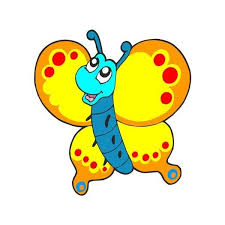 CZERWIEC, tydzień 1Temat tygodnia:„Dzieci z całego świata”Zamierzania  wychowawczo-dydaktyczne (cele główne):wzbudzanie zainteresowania życiem dzieci,rozwijanie sprawności fizycznej.budzenie zainteresowania własnym świętem,rozwijanie mowyrozwijanie umiejętności liczenia,rozwijanie umiejętności wokalnych.